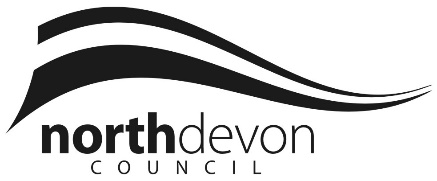 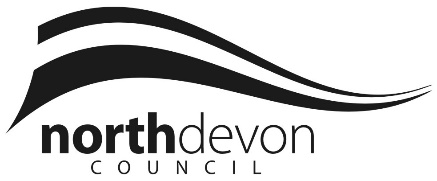 PUBLIC NOTICE APPLICATION FOR A PAVEMENT LICENCE [S 2] of the Business and Planning Act 2020.I/We (1),do hereby give notice that on (2) [I/we] have applied to North Devon Council for a ‘Pavement Licence’ at: (3)known as (4)The application is for: (5)Any person wishing to make representations to this application may do so by emailing North Devon Council via the following address: licensing@northdevon.gov.ukby: (6)The application and information submitted with it can be viewed on the North Devon Council’s website: www.northdevon.gov.uk/pavementlicencesSigned ...................................................................... Dated (7) ....................................................................Guidance notes: Substitute the numbers with the following information:(1) name of applicant (2) date the application is made (i.e. submitted)(3) postal address of premises (4) name premises is known by (5) brief description of application (e.g. outdoor seating to the front of the premises for serving of food and drink). (6) last date for representations being the date 7 days after the date the application is submitted to North Devon Council (excluding public holidays)(2)(7) date the notice was placed (must be the same date as (2))